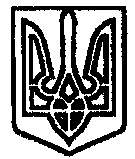 УКРАЇНАПОЧАЇВСЬКА  МІСЬКА  РАДАВОСЬМЕ  СКЛИКАННЯЧОТИРНАДЦЯТА СЕСІЯР І Ш Е Н Н Явід «     » грудня  2021 року							№ ПРОЕКТПро передачу коштів з Почаївського міського бюджету до Кременецького міського бюджету на КУ «Інклюзивно -ресурсний центрКременецької міської ради»З метою забезпечення надання інклюзивної освіти у комунальних закладах освіти на території Почаївської територіальної громади, керуючись ст. 89, 101 Бюджетного кодексу України, Законом України «Про місцеве самоврядування в Україні», Почаївська міська радаВИРІШИЛА:Передати кошти з Почаївського місцевого бюджету до Кременецького міського бюджету як іншу субвенцію у вигляді міжбюджетного трансферту в сумі 60,00 тис.( шістдест тисяч) гривень на фінансування послуг, що будуть надаватися КУ «Інклюзивно-ресурсний центр Кременецької міської ради». 2. Затвердити текст договору про передачу та прийняття іншої субвенції з Почаївського міського бюджету до Кременецького міського бюджету згідно з додатком 1.3. Доручити міському голові Бойку В.С. підписати договір  про передачу та прийняття видатків іншої субвенції з Почаївського міського бюджету до Кременецького міського бюджету.4. Контроль за виконанням даного рішення покласти на постійну комісію з питань фінансів, бюджету, планування соціально-економічного розвитку, інвестицій та міжнародного співробітництва.Андрій ЧубикСергій МамчурГалина БондарДодаток 1до рішення міської ради№        від «        » грудня 2021 р.ДОГОВІР №_ПРО ПЕРЕДАЧУ ТА ПРИЙНЯТТЯ ВИДАТКІВ ІНШОЇ СУБВЕНЦІЇ з Почаївського міського бюджету до Кременецького міського бюджетум. Почаїв										___________Почаївська міська рада в особі Почаївського міського голови Бойка Василя Сергійовича, ( надалі передавач субвенції), який діє на підставі Закону України «Про місцеве самоврядування в Україні», з однієї сторони та Кременецька міська рада в особі Кременецького міського голови Смаглюка Андрія Миколайовича, (надалі отримувач субвенції), який діє на підставі Закону України «Про місцеве самоврядування в Україні», з другої сторони, (разом – Сторони), з метою своєчасності, рівномірності, гарантованості та повноти перерахування трансферту відповідно до ст. 93, ст.101 Бюджетного кодексу України, уклали цей договір про наступне:ПРЕДМЕТ ДОГОВОРУПредметом цього договору є передача коштів іншої субвенції з Почаївського міського бюджету до Кременецького міського бюджету у вигляді міжбюджетного трансферту в розмірі 60,00 тис. (шістдесят тисяч) грн. на фінансування послуг, що будуть надаватися КУ «Інклюзивно-ресурсний центр Кременецької міської ради». Цим договором Сторони встановлюють, що кошти з Почаївського міського бюджету будуть перераховуватися до Кременецького міського бюджету відповідно до затвердженого помісячного розпису видатків Почаївського міського бюджету.ОБОВ’ЯЗКИ СТОРІН2.1. Передавач субвенції зобов’язується проводити перерахунок коштів іншої субвенції на рахунок КУ «Інклюзивно-ресурсний центр Кременецької міської ради» в розмірі 60,00 тис. ( шістдесят тисяч) грн.2.2. Отримувач субвенції зобов’язується спрямувати кошти на рахунок установи КУ «Інклюзивно-ресурсний центр Кременецької міської ради в розмірі 60,00 тис. (шістдесят тисяч) грн.» на:	- оплату послуг, що надаватимуться комунальним закладам освіти Почаївської територіальної громади в сумі 60,00 тис. (шістдесят тисяч) грн;ВІДПОВІДАЛЬНІСТЬ СТОРІН3.1. Цей договір укладений в двох автентичних примірниках українською мовою (по одному кожній із сторін ). 3.2. Сторони несуть відповідальність за невиконання або неналежне виконання умов цього договору в порядку, передбаченому чинним законодавством України.СТРОКИ ДІЇ ДОГОВОРУ, ПОРЯДОК ВНЕСЕННЯ ЗМІН ТА ДОПОВНЕНЬ4.1. Цей договір вступає в силу з моменту його підписання обома сторонами і діє до 31 грудня 2022 року включно.4.2. Зміни та доповнення до цього договору вносяться за письмовою згодою сторін на підставі додаткової угоди.ЮРИДИЧНІ АДРЕСИ СТОРІН47025 м. Почаїв					47000, м. Кременецьвул. Возз’єднання,16				вул. ____________________Почаївська міська рада				Кременецька міська радаПочаївський міський голова			Кременецький міський голова______________________ В.С. Бойко		______________А.М. Смаглюк